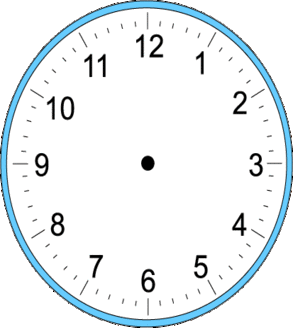         8 o’clock             9 o’clock           half past 9          half past 4                 1 o’clock             12 o’clock           half past 10      half past 6                   Challenge Can you make up another o’clock and half past time, write them and draw the hands?                                               __________________       __________________    